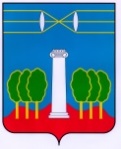 СОВЕТ ДЕПУТАТОВГОРОДСКОГО ОКРУГА КРАСНОГОРСКМОСКОВСКОЙ ОБЛАСТИР Е Ш Е Н И Еот 01.12.2022 №823/62О награждении Почетной грамотой генерального директора ПАО «Красногорский завод им. С.А. Зверева» Новикова А.В.За многолетнее плодотворное сотрудничество, личный вклад в сохранение истории Красногорского механического завода и городского округа Красногорск, Совет депутатов РЕШИЛ:Наградить Почетной грамотой Совета депутатов городского округа Красногорск генерального директора ПАО «Красногорский завод им. С.А. Зверева» Новикова Александра Валерьевича.ПредседательСовета депутатов                                       			               С.В. ТрифоновРазослать: в дело, ПАО «КМЗ»